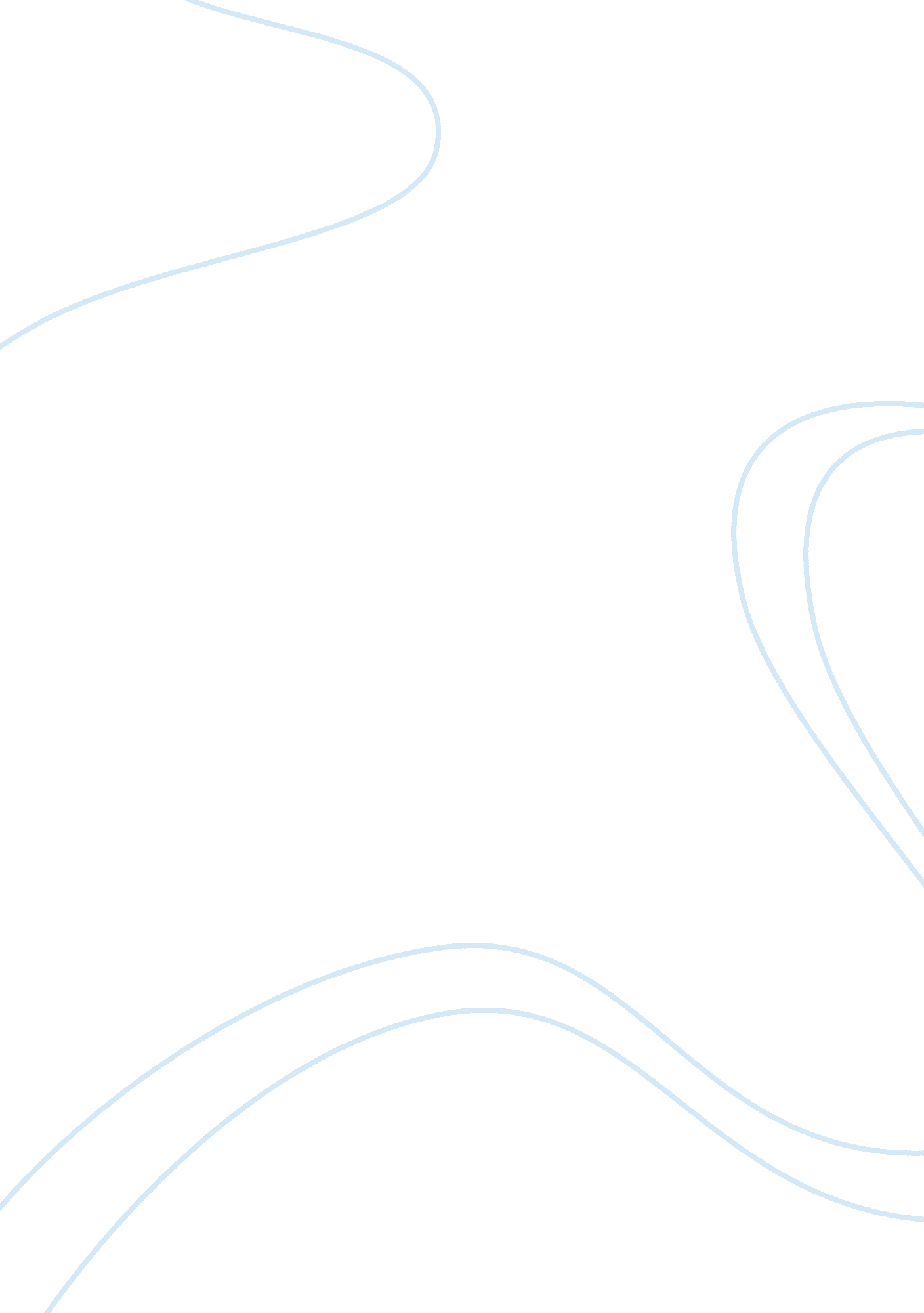 Externalities of water pollution environmental sciences essayEnvironment, Pollution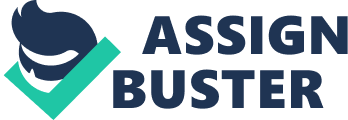 Hu Siyi, frailty curate of H2O resources, said that serious riverspollutionand the deteriorating aquatic ecology are `` rather outstanding '' and may endanger the state 's sustainable growing. This essay is speaking about the outwardnesss of H2O pollution in China. The outwardnesss mean the outside effects of activities, negative outwardnesss mean the bad consequence. The outwardnesss are created when societal costs and benefits differ from private costs and benefits. For illustration, a chemical works may dump waste into a river in order to minimise its costs. Further down the river, a H2O company has to handle the H2O to take unsafe chemicals before providing imbibing H2O to its clients. Its clients have to pay higher monetary values because of the pollution There are 4 chief solutions of authorities intercession of outwardnesss: First intercession is Regulation which means authorities regulations on how much pollution allowed. Second intercession is Widening Property Rights which means authorities gives those who are injured the right to action. Third intercession is Taxation which means authorities Shifts the cost to the consumers. The 4th intercession is permissions which means authorities determines how much of an outwardness should be allowed in society, divides those effects into units, so issues licenses which than be traded and sold between companies. First, the H2O pollution in China is extraordinary serious It is showed by China Daily, which was established in June 1981 and has the widest print circulation of any English-language newspaper in the state ( over 500, 000 transcripts per issue, of which a tierce are abroad ) that 40 per centum of Chinese rivers were earnestly polluted and unfit for imbibing after 75 billion tones of sewerage and waste H2O were discharged in 2010. As the consequence the serious H2O pollution have increased the hazard of disease and malignant neoplastic disease. For Industrialization. In a figure of pollutants released by TVIEs ( township-village industrial endeavors ) have been linked to inauspicious wellness effects. In China overall, liver and tummy malignant neoplastic disease deceases have doubled since the 1970s, and are now the taking causes of malignant neoplastic disease mortality in rural China. China now has the highest liver malignant neoplastic disease decease rate in the universe. When TVIEs in more contaminated countries are examined, they show a general addition in malignant neoplastic disease mortality. Harmonizing to the figure of Cancer mortality from H2O pollution. It besides shows that malignant neoplastic disease mortality in contaminated countries has been steadily increasing over clip. Although diet and alcohol ingestion may play a function in the increased malignant neoplastic disease rates, environmental factors are besides relevant. ( Wu, 2006 ) . Foragribusiness, in malice of the increased usage of fertiliser, merely 30 % of fertilisers applied to agricultural harvests are used efficaciously Despite the increased usage of fertiliser, merely 30 % of fertilisers applied to agricultural harvests are used efficaciously. As a consequence, nonpoint beginning pollution has been declining dramatically. Surplus usage of fertilisers, and the discharge of human and livestock body waste into the lakes of intensively farmed states are taking to lakes eutrophication ( overloading of H2O organic structures with organic stuffs and foods, which helped algal blooms and consume the O available for aquatic beings ) . The proliferation of algae has affected H2O supply beginnings and forced the impermanent closing of H2O workss, which are turning in fresh water. For illustration, Taihu, which is the 3rd largest fresh water lake in China, has become a major sink of agricultural and rural wastewaters generated in Jiangsu and Zhejiang Provinces. As a consequence Algal blooms are the factor of a far more serious menace to human wellness, More than 80 % of 480 algae samples taken from surface Waterss collected throughout China produced unwellnesss. and the inordinate usage of fertilisers besides a important issue of a far more serious menace to human wellness. Second, H2O pollution have caused serious H2O deficit and H2O deficit have given many negative outwardnesss to Chinese life and China 's economic system About Chinese life: Because of the big population the demand of H2O in China is extraordinary monolithic. With a population of 1. 3 billion people, China consumes more than 600 billion three-dimensional metres of H2O every twelvemonth, and about three-fourthss of its functional H2O resources. It is reported by the Ministry of Water Resources that the mean per capita of H2O resources is merely 2, 100 three-dimensional metres each twelvemonth, or about 28 per centum of the universe 's mean degree. About two-thirds of Chinese metropoliss are water-needy, while about 300 million rural occupants lack entree to safe imbibing H2O, taking to a national H2O deficit of over 50 billion three-dimensional metres on norm every twelvemonth ( Hu, 2012 ) On the other manus. When the demand of H2O is more greater than the supply of H2O in China the monetary value of H2O in China will growing somewhat. In north of China H2O deficit is more serious than other topographic point in China, so the monetary value in North of China is higher than others, as a consequence people who live in North of China should pay moremoneyon H2O, the high monetary value of H2O will add force per unit area to the people and people will hold less money to purchase or devour goods and services, this phenomenon give negative effects to China 's economic system. Meanwhile, Uncountable industries in China besides consume much H2O. For illustration, Beijin, which is a 1 of the biggest metropoliss in China, which has several H2O job consumed 3. 06 A- 108 m3 H2O in 2008. Consequences from fake scenario illustrated that, due to the utmost H2O scarceness state of affairs, industry in Beijing would still confront a serious H2O shortage job even with a really optimistic scenario for the hereafter It is said by Hu who is the president of China that the H2O deficit will acquire worse in the hereafter, Unless we take decisive and mandatory steps to halt the over-exploitation activities, . So Chinese authorities chief usage Regulation, which means authorities regulations on how much pollution allowed to work out H2O deficit. It is announced by local authoritiess that Adding to the state 's H2O safety force per unit area are ambitious development programs In 2012, which experts say will necessarily greatly increase H2O demand for industrial and residential usage. Furthermore the State Council, or China 's cabinet, unveiled a guideline on Thursday to modulate the usage of H2O under `` the strictest standards, '' cresting the maximal volume of H2O usage at 700 billion three-dimensional metres by the terminal of 2030 and China will work to maintain its entire volume of H2O usage below 670 billion three-dimensional metres in 2020.. Besides, the authorities will dispatch its supervising over development of belowground H2O, farther protect beginnings of imbibing H2O, and reconstruct the aquatic ecological system by presenting water-use licences and other steps. ( Hu, 2012 ) The cardinal authorities has planned 4 trillion kwais ( $ 634. 9 billion ) of investing in H2O resources preservation undertakings over the following 10 old ages, of which 1. 8 trillion kwais will be invested during the 2011-2015 period. Now China faces a tougher state of affairs in H2O resources in the hereafter as demand increases amid the state 's rapid industrialisation and urbanisation, an functionary said Thursday at a imperativeness conference, China besides get in problem because of H2O deficit. The Chinese authorities has already made a committedness to salvaging the state 's quickly depleting H2O resources. but how to set up a legislative and regulative mechanism, every bit good as a policy model to steer the dearly-won attempts of H2O pollution control is besides a large challenge for Chinese authorities 